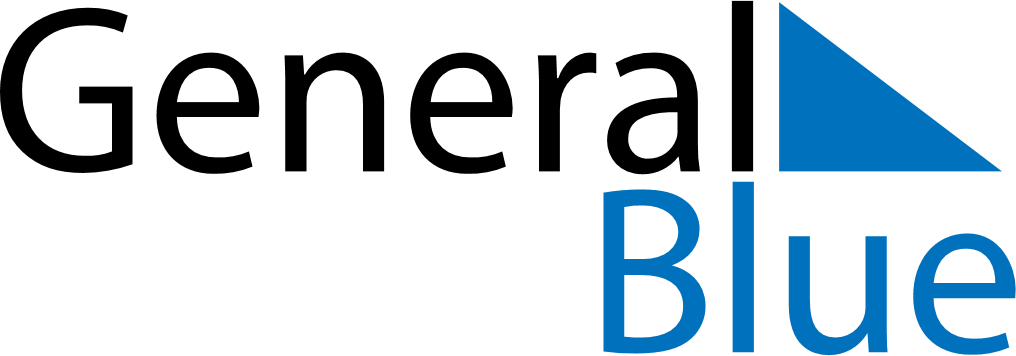 August 2022August 2022August 2022August 2022BarbadosBarbadosBarbadosSundayMondayTuesdayWednesdayThursdayFridayFridaySaturday1234556Emancipation Day
Kadooment Day78910111212131415161718191920212223242526262728293031